ГУО «СШ №4 г. Иваново»Информационный час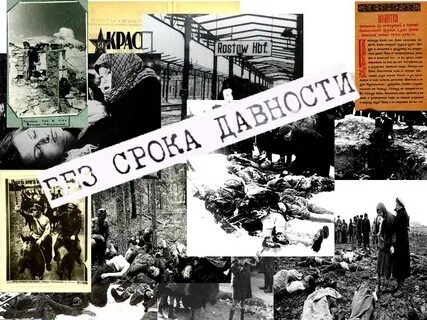 2022Добрый день, ребята.   Согласно Указа Президента Республики Беларусь Александра Григорьевича Лукашенко 2022 г. объявлен в Беларуси Годом   исторической памяти.       Историческая память — это связь времен и поколений, неразрывность судьбы независимой Беларуси с героическими страницами истории белорусского народа.  Это память о Великой Отечественной войне, о преступлениях, связанных с геноцидом белорусского народа.   Геноцид - один из тягчайших видов преступления против человечества, направленный на уничтожение полностью или частично какой-либо национальной, этнической, расовой или религиозной группы.   В апреле 2021 года Генеральная прокуратура Республики Беларусь возбудила Уголовное дело по факту геноцида белорусского народа во время Великой Отечественной войны и в послевоенный период.   В связи с этим 5 января 2022 года Президент Республики Беларусь Александр Григорьевич Лукашенко подписал закон "О геноциде белорусского народа".  Законом предусматривается юридическое признание геноцида белорусского народа, совершенного нацистскими преступниками и их пособниками в годы Великой Отечественной войны и послевоенный период (до 1951 года).     Ребята, сегодня мы с вами поговорим о геноциде на территории Ивановского района.   В период Великой Отечественной войны на территории Ивановского района 1 декабря 1942 г. была уничтожена д. Мошки со всеми 39 жителями, которая после войны не была возрождена. В ноябре 1942 г. за связь с партизанами расстреляли 94 человека в д. Застружье (на июль 1943 года 103 погибших), в декабре – 19 жителей д. Вороцевичи. 30 января 1943 г. были уничтожены 64 жителя д. Овзичи, а в мае – 78 жителей из 565 д. Одрижин, а сама деревня на 113 дворов была сожжена. В июне сожгли д. Вартыцк на 180 дворов (682 жителя) и убили 82 жителя. Полностью сгорели деревни Бусса (убиты 12 жителей (апрель 1944 г.), Вивнево (июль 1944 г.), Кужеличин (убиты 9 жителей (ноябрь 1943 г.), Псыщево (убиты 65 жителей (июнь 1943 г.). В значительной степени пострадали следующие населенные пункты: Мотоль (убиты 3120 жителей) апрель 1944 г.), Упирово (убиты 83 жителя) июнь 1943 г.), большинство дворов были уничтожены в апреле-июле 1944 г. в деревнях Тулятичи, Лядовичи (убиты 32 жителей), Потаповичи (убиты 5 жителей), Якша (убиты 9 жителей).   В настоящее время на государственном учете по Ивановскому району состоит 33 захоронения жертв войны погибших в ходе Великой Отечественной войны, в которых захоронено 5 836 жертв войны.   Деревня Застружье Ивановского района тоже имеет свой мемориал. На гранитных плитах памятника выгравировано 96 фамилий. Тех, кто навсегда остался в первых числах ноября 1942–го.    До сорок первого года в Застружье проживали около тысячи человек, в основном многодетные семьи. Иные растили по пять–девять детей. Но их размеренную, наполненную обычными житейскими хлопотами жизнь враз перечеркнула война.   Тотальному расстрелу застружевцев предшествовала свадьба - небогатая, но многолюдная. Едва выпили за молодых, как в хату вошли трое немцев. Под вечер в деревне появились партизаны. Дальше — как в кино. Одного немца убили, второго ранили. Немедленно по тревоге в Застружье приехали около 60 карателей из соседних гарнизонов.   К трем часам ночи деревню окружили. Людей раздели до нижнего белья, поставили на колени, велели молиться. Потом стали вызывать по списку целыми семьями. Первыми жертвами стали молодожены и их младенец. Потом стали расстреливать всех.    Несмотря на трагедию деревня возродилась. Сегодня здесь проживают около двухсот человек. И все они — работники местного хозяйства и педагоги, социальные служащие и почтальоны — помнят и передают эту историю из поколения в поколение. Потому что трагедия военного лихолетья не должна забываться. Она, как и победа, — одна на всех.   1 декабря 1942 г. была уничтожена д. Мошки с жителями, которая после войны не возродилась. Из 55 жителей в тот день погибли 39, но почти все выжившие чуть позже были расстреляны.  Удалось спастись, спрятаться в болотном кустарнике Эйсмонтам Антону и Пелагее, которые в войну прятались у хороших людей. После войны построили в Мошках небольшое строение и прожили там до смерти, вырастив троих детей.    Остался живым и Сыроватко Григорий Петрович, который помогал в этот день мужу сестры из д. Снитово вывозить сено из болота. Своими глазами он видел, как низиной через болото подходили каратели, бросился к деревне, но родственник удержал его.   В 1974 году на чествовании памяти погибших на могиле установлен обелиск.   Геноцид в отношении белорусского народа продолжился и в послевоенное время участниками националистического подполья на территории Польши, Белорусской ССР, Украинской ССР и Прибалтийских республик. В частности, в Ивановском районе после войны обстановка была неспокойной. Этому способствовали болота, отсутствие связи, близость границы с Украиной – все это давало возможность укрываться в лесах украинским националистам. Они не давали спокойно жить людям, убивали советских активистов, работников милиции, финансовых агентов, грабили магазины, терроризировали местное население, особенно вступивших в колхоз. Бандитские группы действовали не только по всему району, но и по всей территории на то время Пинской области. Командиры бандитских групп выполняли инструкцию, данную в августе 1944 г., главнокомандующим Украинской повстанческой Армией Тарасом Чуприным. Один из ее пунктов гласил: «Украинская повстанческая армия обязана действовать так, чтобы все, кто признал Советскую власть, были уничтожены. Не напуганы, а уничтожены! Не надо бояться, что люди проклянут нас за жестокость. Пускай из сорока миллионов украинского народа останется половина, ничего страшного в этом нет».В мае 1945 г. за отказ от сотрудничества с бандитами убили Захара Яковлевича Климовца из д. Вулька. Осенней ночью 1946 г. Корчагина расстреляли в упор на пороге дома. По дороге на работу в д. Глинно убили и сожгли секретаря Глинненского сельского Совета Антона Млынца. Ночью 28 марта 1946 г. в д. Глинно были убиты бандитами Степан Сацута и Василий Трубин. Бандиты разгромили сельский Совет, сожгли имеющиеся там документы. Убили заведующего избой-читальней инвалида Отечественной войны Малащицкого Федора, а в д. Журавок – начальника гидроузла, также был убит фин. агент И.П. Михалюк.   В д. Одрижин перед рождеством 1948 г. сожгли два дома – Денейки Петра Даниловича и его отца. В огне погибли все члены двух семей, в т. ч. 6 детей.18 ноября 1946 г. бандиты в д. Ляховичи замучили и сожгли участкового Татарчука, разграбили Ляховическое сельпо, уничтожили документы в сельсовете.   Эти и многие другие факты геноцида белорусского народа военного и послевоенного периодов не в полной мере известны современному поколению, что создает питательную среду для возрождения идей неонацизма, противоправной деятельности под символикой нацистских пособников. Эта память, верьте люди,всей земле нужна.Если мы войну забудем,Вновь придет война.Видеоролик «Расследование фактов геноцида».Источники:1.Советская Белоруссия №128 (24511). Четверг, 10 июля 2014 года.Автор публикации: Александр МИТЮКОВ2.Отдел идеологической работы и по делам молодежи Ивановского райисполкома «Об увековечении памяти жертв геноцида белорусского народа в годы Великой Отечественной войны».3. Акты Чрезвычайной государственной комиссии по Ивановскому району.